
Cashion Public Schools
Cashion Board of Education Regular Meeting
Administration Office, 101 N. Euclid Ave., Cashion, OK 73016
  Monday, June 12, 2023 at 6:00 PM
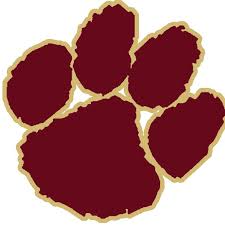 As required by section 311 Title 25 of the Oklahoma Statutes, notice is hereby given that the Board of Education of Independent School District NO. 89, Kingfisher County, Oklahoma, will hold the Cashion Board of Education Regular Meeting on Monday, June 12, 2023 at 6:00 PM, in the Administration Office, 101 N. Euclid Ave., Cashion, OK 73016.

Note: The board may discuss, vote to approve, vote to disapprove, vote to table or decide not to discuss any item on the agenda.
1. Call to order2. Establish quorum3. Consent Agenda (Consent Agenda may be voted separately at the request of any member of the Board of Education)A. Vote to approve the agenda as part of the minutesB. Vote to approve the minutes from the regular meeting of May 8, 2023C. Vote to approve the treasurer's reportD. Vote to approve the child nutrition reportE. Vote to approve the activity fund reportF. Vote to approve activity requests, fundraiser requests, and purpose of expenditure forms.4. Items for Board Action:A. Vote to approve purchase order encumbrances for 2022-2023i. General Fund: P.O. #667-684 and 50168 and increase #1123-10 by $1,677.40, #15 by $5,000.00, #25 by $1,020.00, #41 by $2,000.00, #42 by $3,052.93, # 55 by $600.00, #58 by $6,000.00, #111 by $3,500.00, #432 by $1,311.00, #604 by $1,501.08, #628 by $4,000.00 and #650 by $307.00  totaling $97,789.38B. Vote to approve payments for 2022-2023i. General Fund payment numbers 2383-2742  totaling $962,876.56ii. Child Nutrition Fund payment 39 totaling $1,673.00C. Discussion/possible action on the following transfers of funds:
(1) $2,000 - transfer from activity fund #801 (football) to general fund to pay coaches for elementary football camp. T. Wood $400, E. Robinson $400, L. Shackelford $400, C. Cochran $400, N. Julkowski $400.
(2) $2,000 - transfer from activity fund #801 (football) to general fund to pay coaches for team camps. E. Robinson $400, T. Wood $400, C. Cochran $400, L. Shackelford $400, N. Julkowski $400.
(3) $500 - transfer from activity fund #805 (baseball) to general fund to pay N. Julkowski for baseball camp.
(4) $2,000 - transfer from activity fund #801 (football) to general fund to pay coaches for summer pride. N. Julkowski $400, T. Wood $400, C. Cochran $400, L. Shackelford $400, E. Robinson $400.5. Superintendent Report6. Discussion / possible action on revision of policy BED-R (public participation)7. Discussion / possible action on the following contracts; 1) Oklahoma School Assurance Group, 2) Ed Pack six month surveillance8. Discussion / possible action on contract with OSIG  for property / casualty, liability & fleet insurance for the 2023-2024 school year.9. Discussion / possible action to approve 2023-24 district teacher salary schedule10. Discussion / possible action on approving temporary appropriations for 2023-24 fiscal year budget11. Discussion / possible action to approve a stipend for a special olympics sponsor/coach 12. Discussion / possible action on approving a signing bonus for new teachers 13. Discussion / possible action on summer school and ESY staff stipends/ hourly pay rate14. Discussion / possible action on approving bylaws for creation of a softball booster club15. Discussion / possible action on approving an agreement with Frantz Law group regarding multi-district litigation filed against various social media companies16. Discussion on policies and requirements related to auxiliary/activity transportation17. Discussion of previous bond proposal and possible renovations of existing structures 18. Proposed Executive Session to discuss:A. Resignations 25 S Sect. 307 (B) (6 & 7)B. Employment of substitute teacher(s) 25 Sect. 307 (B) (1)C. Employment of non-certified staff 25 S Sect. 307 (B) (1)D. Employment of certified staff 25 S Sect. 307 (B) (1)19. Vote to enter executive session20. Acknowledgement that Cashion Public Schools' Board of Education left executive session at (specify time by the board president)21. Executive session minutes compliance announcementA. State and record who was present for executive sessionB. State and record that executive session discussion was limited to items listed on executive session agendaC. State and record that no action was taken22. Discussion / possible action on resignations to date23. Discussion / possible action on employment of substitute teachers24. Discussion /possible action on employment of non-certified staff25. Discussion /possible action on employment of certified staff26. Discussion / possible action on administration contracts for 2023-2427. New Business28. Vote to AdjournName of person posting this agenda: ___________________ Signature _________________Title: ___________________Posted this _____ day of _______, 2023, at _________ AM/PM on the entrance to the Cashion Administration building, Cashion Public Schools, 101 North Euclid, Cashion, Oklahoma. Notice of this meeting was filed in the Kingfisher County Clerk’s office.